Проєкт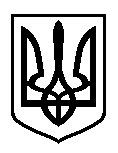 Б І Л К І В С Ь К А  С І Л Ь С Ь К А   Р А Д А   cесія восьмого скликанняР І Ш Е Н Н Явід   21 грудня  2021  року                                                                   №1262с.БілкиПро внесення змін до рішеннясільської ради від 21 грудня 2020 року№ 43 «Про бюджет Білківської сільськоїтериторіальної громади на 2021 рік» ( із змінами від 29 січня, 11 березня, 12 травня, 02 червня, 26 липня, 22 жовтня, 17 листопада 2021 року) 	Відповідно  до статті 43 Закону України «Про місцеве самоврядування в Україні»,  23, 78, 91 Бюджетного кодексу України, враховуючи:	розпорядження голови обласної державної адміністрації від 16.12.2021 року № 1027 «Про розподіл та перерозподіл субвенцій з державного бюджету у галузі охорони здоров»я на 2021 рік»;         розпорядження голови обласної державної адміністрації від 16.12.2021 року № 1030 «Про розподіл та перерозподіл субвенцій з державного бюджету у галузі  освіти на 2021 рік;  сільська рада  в и р і ш и л а: Затвердити зміни до обсягу на 2021 рік:доходів сільського бюджету на 2021 рік згідно з додатком 1 до цього рішення.видатків сільського бюджету на 2021 рік за головними розпорядниками коштів (у межах змін загального обсягу доходів, видатків сільського бюджету) згідно з додатком 3.1 до цього рішення.              2. Затвердити зміни до додатку 3 рішення сільської ради «Про бюджет Білківської сільської територіальної громади на 2021 рік»- «Розподіл видатків сільського бюджету на 2021 рік за головними розпорядниками коштів» згідно з додатком 3 до цього рішення.                 3. Затвердити бюджетні призначення головним розпорядникам коштів сільського бюджету на 2021 рік у розрізі відповідальних виконавців за бюджетними програмами згідно з додатками 3 до цього рішення.      4. Затвердити на 2021 рік  зміни до міжбюджетних трансфертів згідно з додатком 2 до цього рішення.    5.Затвердити на 2021 рік розподіл коштів бюджету розвитку на здійснення заходів із будівництва, реконструкції,  реставрації та капітального ремонту об'єктів виробничої, комунікаційної та соціальної інфраструктури за об'єктами, згідно з додатком 4 до цього рішення.             6. Додатки 1-4, 3.1 до цього рішення є його невід»ємною частиною. 	   7. Контроль за виконанням цього рішення покласти на постійну комісію  сільської ради з питань фінансів, бюджету, планування соціально-економічного розвитку, інвестицій та міжнародного співробітництва (Горзов П.). Сільський голова                                                            Василь ЗЕЙКАН